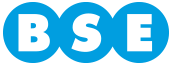             Montevideo, 21 de mayo de 2020.De nuestra consideración:Por medio de la presente enviamos para vuestro conocimiento una consulta recibida y su respectiva respuesta, referente a la Licitación Abreviada 11/2020ADQUISICION DE IMPRESOS.CONSULTA 3: Estimados, quisiéramos confirmar si  además   de  la  entrega  del  pendrive y las dos copias  impresas firmadas por  la  persona  acreditada  en RUPE, debemos    subir  nuestras  ofertas   en el sitio  de  Compras  Estatales  :  link : https: //www.comprasestatales.gub.uy  (  Item   Nº  1  Impresión  de   Formulario  -  (Cód. Artículo  30409  )  Ofertas  en  línea- detallando  cada  uno de  los ítems   cotizados)RESPUESTA 3: buenas tardes,No es necesario subir la oferta a la página web de Compras Estatales.En respuesta a su consulta, le informamos citando del pliego, que: Art. 3.   COTIZACIÓN.Se deberá cotizar: por unidad de medida en moneda nacional sin impuestos en la planilla Excel prevista a tales efectos. Por ejemplo: para el renglón 3 (columna A), con unidad de medida “BLOCK X 50” (columna G), se deberá cotizar el precio del block de 50 hojas en moneda nacional sin impuestos.La planilla Excel de cotización se encuentra en el sitio de Compras Estatales: link: https://www.comprasestatales.gub.uyNo es obligación cotizar todos los renglones.La oferta deberá presentarse en pendrive y además en dos copias impresas que deberán estar firmadas por persona/as acreditadas en RUPE con facultad/es suficiente/es para ello.Se desestimará toda oferta no presentada en las condiciones antes establecidas.Art. 8.   OFERTAS: LUGAR Y PLAZO PARA SU PRESENTACION Y APERTURA. Las ofertas podrán ser entregadas en forma personal en sobre cerrado o remitidas por correo certificado, al Dpto. de Compras Central, Av. Libertador Brig. Gral. Lavalleja 1464, 1er. piso, todos los días hábiles, dentro del horario de 12:00 a 17:00 horas, hasta una hora antes de la apertura o presentarse directamente en el horario y lugar fijado para la misma. El Banco no será responsable por los problemas que puedan ocurrir en la modalidad correo certificado. La apertura de las ofertas se llevará a cabo en el Salón de Actos del edificio sito en Av. Libertador Brig. Gral. Lavalleja 1464, 1er. piso, el día 26 de mayo de 2020, a las 15:00 horas. En todos los casos las propuestas no serán de recibo, si no llegasen hasta la hora estipulada para la apertura, siendo imprescindible acreditar el cumplimiento previo de la compra del pliego. . Saluda a Ud. atentamente.Por el Banco de Seguros del Estado      